OBOJI SLOVO D.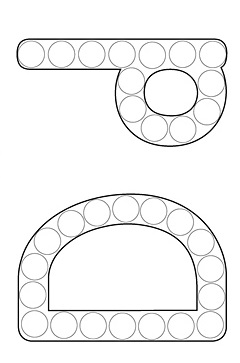 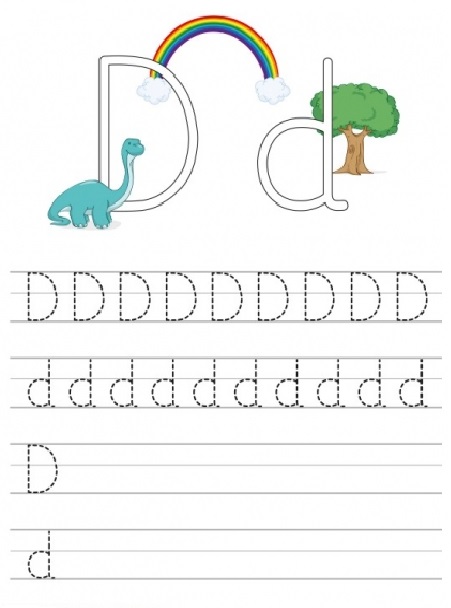 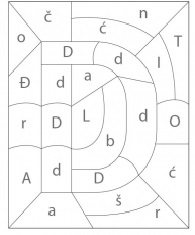 ZAOKRUŽI SLOVO D I OBOJI.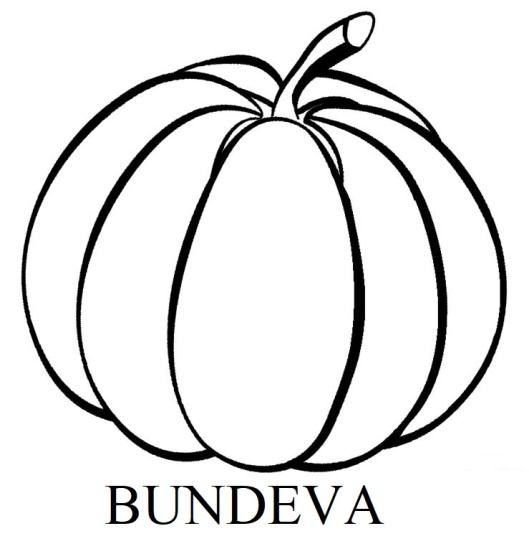 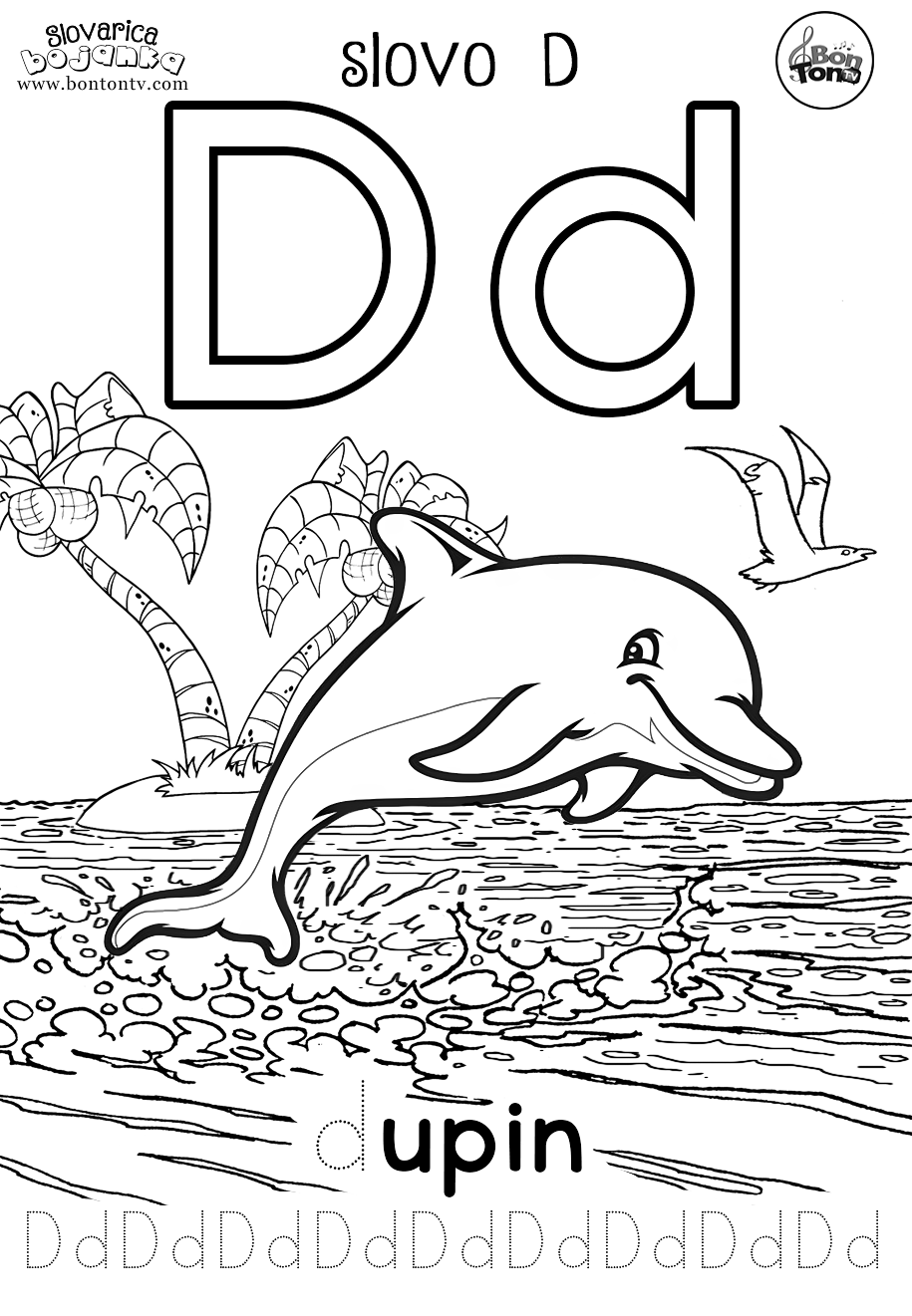 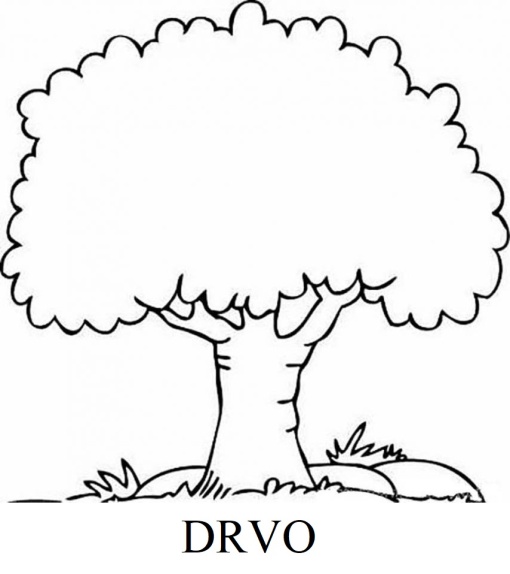 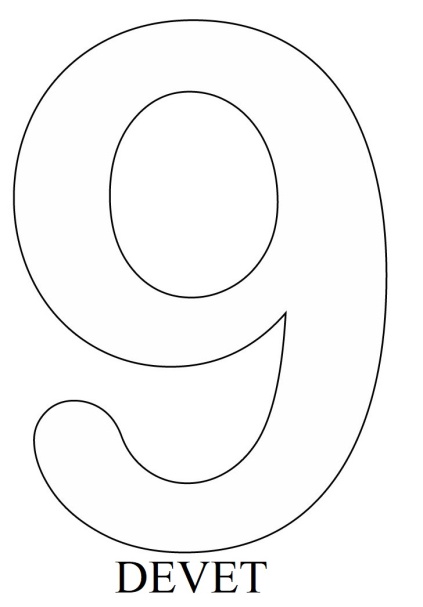 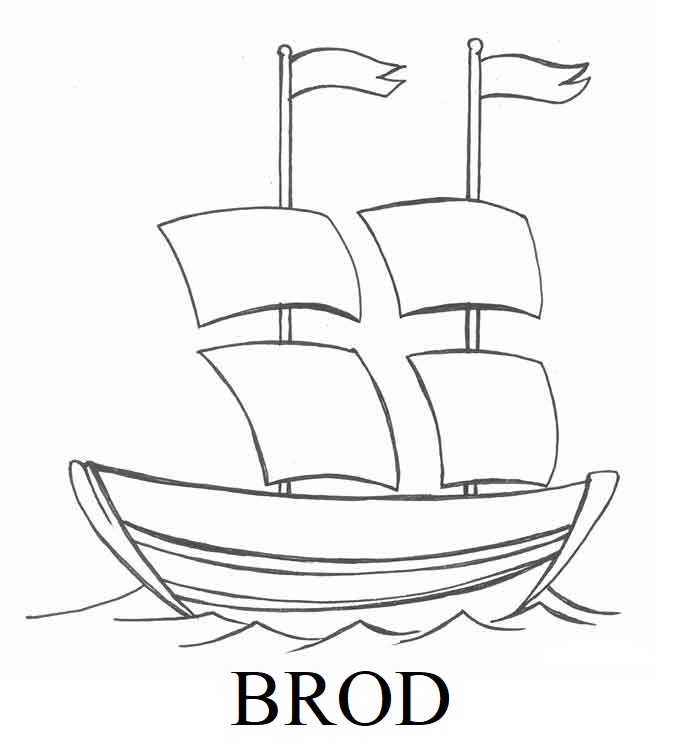 